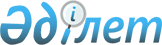 О внесении дополнений и изменений в приказ Министра финансов Республики Казахстан от 1 апреля 2010 года № 141 "Некоторые вопросы Единой бюджетной классификации Республики Казахстан"
					
			Утративший силу
			
			
		
					Приказ Министра финансов Республики Казахстан от 29 апреля 2010 года № 198. Зарегистрирован в Министерстве юстиции Республики Казахстан 17 мая 2010 года № 6230. Утратил силу приказом Министра экономики и бюджетного планирования Республики Казахстан от 13 марта 2013 года № 71

      Сноска. Утратил силу приказом Министра экономики и бюджетного планирования РК от 13.03.2013 № 71 (вводится в действие со дня его официального опубликования).      В реализацию Указа Президента Республики Казахстан "О дальнейшем совершенствовании системы государственного управления Республики Казахстан" от 12 марта 2010 года № 936, ПРИКАЗЫВАЮ:



      1. В Единую бюджетную классификацию Республики Казахстан, утвержденную приказом Министра финансов Республики Казахстан от 1 апреля 2010 года № 141 "Некоторые вопросы Единой бюджетной классификации Республики Казахстан" (зарегистрированный в Реестре государственной регистрации нормативных правовых актов за № 6148), следующие дополнения и изменения:



      в приложении 1 к указанному приказу:



      в функциональной классификации расходов бюджета:



      в функциональной группе 01 "Государственные услуги общего характера":



      в функциональной подгруппе 2 "Финансовая деятельность":



      по администратору бюджетных программ 217 "Министерство финансов Республики Казахстан"



      дополнить бюджетной программой 008 следующего содержания:

      "008 Проведение мониторинга бюджетных инвестиционных проектов";



      в функциональной подгруппе 5 "Планирование и статистическая деятельность":



      администратор бюджетных программ 220 "Министерство экономики и бюджетного планирования Республики Казахстан" заменить на администратора бюджетных программ 220 "Министерство экономического развития и торговли Республики Казахстан";



      бюджетную программу "001 Услуги по формированию и развитию экономической политики, системы государственного планирования и управления" изложить в следующей редакции:

      "001 Услуги по формированию и развитию экономической и торговой политики, системы государственного планирования и управления";



      бюджетную программу "044 Материально-техническое оснащение Министерства экономики и бюджетного планирования Республики Казахстан" изложить в следующей редакции:

      "044 Материально-техническое оснащение Министерства экономического развития и торговли Республики Казахстан";



      в функциональной подгруппе 9 "Прочие государственные услуги общего характера":



      администратор бюджетных программ 603 "Агентство Республики Казахстан по информатизации и связи" заменить на администратор бюджетных программ 603 "Министерство связи и информации Республики Казахстан";



      бюджетную программу "001 Услуги по развитию инфраструктуры и конкурентного рынка в области информатизации и связи" изложить в следующей редакции:

      "001 Услуги по развитию инфраструктуры и конкурентного рынка в области связи и информации";



      бюджетную программу "008 Материально-техническое оснащение Агентства Республики Казахстан по информатизации и связи" изложить в следующей редакции:

      "008 Материально-техническое оснащение Министерства связи и информации Республики Казахстан";



      в функциональной группе 03 "Общественный порядок, безопасность, правовая, судебная, уголовно-исполнительная деятельность":



      в функциональной подгруппе 2 "Правовая деятельность":



      по администратору бюджетных программ 221 "Министерство юстиции Республики Казахстан":



      бюджетную программу "008 Реализация государственной политики в сфере свободы вероисповедания" исключить;



      в функциональной подгруппе 9 "Прочие услуги в области общественного порядка и безопасности":



      по администратору бюджетных программ 221 "Министерство юстиции Республики Казахстан":



      бюджетные программы "014 Научно-исследовательские и аналитические услуги по религиозным вопросам" и "052 Содействие развитию международного сотрудничества в области культуры и религий" исключить;



      бюджетную программу "090 Социологические исследования в области религии, межконфессиональных отношений и правовой пропаганды в Республике Казахстан" изложить в следующей редакции:

      "090 Исследования в области правовой пропаганды в Республике Казахстан";



      в функциональной группе 08 "Культура, спорт, туризм и информационное пространство":



      в функциональной подгруппе 3 "Информационное пространство":



      администратор бюджетных программ 206 "Министерство культуры и информации Республики Казахстан" заменить на администратор бюджетных программ 206 "Министерство культуры Республики Казахстан";



      бюджетные программы "017 Издание социально важных видов литературы, 022 Обеспечение сохранности архивных документов и архива печати, 025 Проведение государственной информационной политики" исключить;



      дополнить администратором бюджетных программ 603 с бюджетными программами 021, 022, 025 следующего содержания:

      "603 Министерство связи и информации Республики Казахстан

      021 Издание социально-важных видов литературы

      022 Обеспечение сохранности архивных документов и архива печати

      025 Проведение государственной информационной политики";



      в функциональной подгруппе 9 "Прочие услуги по организации культуры, спорта, туризма и информационного пространства":



      администратор бюджетных программ 206 "Министерство культуры и информации Республики Казахстан" заменить на администратор бюджетных программ 206 "Министерство культуры Республики Казахстан";



      бюджетную программу "001 Услуги по формированию и реализации государственной политики в области культуры и информации" изложить в следующей редакции:

      "001 Услуги по формированию и реализации государственной политики в области культуры";



      бюджетную программу "002 Прикладные научные исследования в области культуры и информации" изложить в следующей редакции:

      "002 Прикладные научные исследования в области культуры";



      бюджетную программу "003 Стимулирование деятелей в сфере культуры и информации" изложить в следующей редакции:

      "003 Стимулирование деятелей в сфере культуры";



      бюджетную программу "007 Материально-техническое оснащение Министерства культуры и информации Республики Казахстан" изложить в следующей редакции:

      "007 Материально-техническое оснащение Министерства культуры Республики Казахстан";



      бюджетную программу "008 Капитальный ремонт зданий, помещений и сооружений государственных организаций в области культуры и информации" изложить в следующей редакции:

      "008 Капитальный ремонт зданий, помещений и сооружений государственных организаций в области культуры";



      бюджетную программу "010 Строительство, реконструкция объектов культуры и информации" изложить в следующей редакции:

      "010 Строительство, реконструкция объектов культуры";



      бюджетную программу "016 Материально-техническое оснащение государственных организаций в области культуры и информации" изложить в следующей редакции:

      "016 Материально-техническое оснащение государственных организаций в области культуры";



      бюджетную программу "023 Пропаганда борьбы с наркоманией и наркобизнесом" исключить;



      бюджетную программу "029 Увеличение уставных капиталов юридических лиц, осуществляющих деятельность в области культуры и информации" изложить в следующей редакции:

      "029 Увеличение уставных капиталов юридических лиц, осуществляющих деятельность в области культуры";



      дополнить бюджетными программами 031, 032, 033, 034 следующего содержания:

      "031 Реализация государственной политики в сфере свободы вероисповедания

      032 Научно-исследовательские и аналитические услуги по религиозным вопросам

      033 Содействие развитию международного сотрудничества в области культуры и религий

      034 Социологические исследования в области религии, межконфессиональных отношений в Республике Казахстан";



      дополнить администратором бюджетных программ 603 с бюджетными программами 005, 020, 023, 029, 118 следующего содержания:

      "603 Министерство связи и информации Республики Казахстан

      005 Стимулирование деятелей в сфере информации

      020 Материально-техническое оснащение государственных организаций в области информации

      023 Пропаганда борьбы с наркоманией и наркобизнесом

      029 Увеличение уставных капиталов юридических лиц, осуществляющих деятельность в области информации 

      118 Целевые текущие трансферты областным бюджетам, бюджетам городов Астаны и Алматы на текущие расходы в рамках реализации стратегии региональной занятости и переподготовки кадров";



      в функциональной группе 09 "Топливно-энергетический комплекс и недропользование":



      в функциональной подгруппе 1 "Топливо и энергетика":



      администратор бюджетных программ 231 "Министерство энергетики и минеральных ресурсов Республики Казахстан" заменить на администратор бюджетных программ 231 "Министерство нефти и газа Республики Казахстан";



      бюджетные программы 004 "Прикладные научные исследования технологического характера в области топливно-энергетического комплекса, нефтехимии и минеральных ресурсов", 005 "Создание Казахстанского термоядерного материаловедческого реактора Токамак", 008 "Консервация и ликвидация урановых рудников, захоронение техногенных отходов", 009 "Обеспечение закрытия шахт Карагандинского угольного бассейна", 011 "Обеспечение радиационной безопасности на территории Республики Казахстан", 017 "Ликвидация и консервация самоизливающихся нефтяных и гидрогеологических скважин" исключить;



      дополнить администратором бюджетных программ 233 с бюджетными программами 010, 034, 035, 038, 042, 045 следующего содержания:



      "233 Министерство индустрии и новых технологий Республики Казахстан



      010 Прикладные научные исследования технологического характера в области топливно-энергетического комплекса и минеральных ресурсов



      034 Консервация и ликвидация урановых рудников, захоронение техногенных отходов



      035 Обеспечение закрытия шахт Карагандинского угольного бассейна



      038 Обеспечение радиационной безопасности на территории Республики Казахстан



      042 Ликвидация и консервация самоизливающихся нефтяных и гидрогеологических скважин



      045 Создание Казахстанского термоядерного материаловедческого реактора Токамак";



      в функциональной подгруппе 2 "Недропользование":



      администратор бюджетных программ 231 "Министерство энергетики и минеральных ресурсов Республики Казахстан" заменить на администратор бюджетных программ 231 "Министерство нефти и газа Республики Казахстан";



      бюджетные программы 003 "Прикладные научные исследования в области геологии и использования недр", 012 "Формирование геологической информации", 013 "Региональные, геолого-съемочные, поисково-оценочные и поисково-разведочные работы", 014 "Мониторинг минерально-сырьевой базы, недропользования, подземных вод и опасных геологических процессов", исключить;



      дополнить администратором бюджетных программ 233 с бюджетными программами 003, 039, 040, 041 следующего содержания:

      "233 Министерство индустрии и новых технологий Республики Казахстан

      003 Прикладные научные исследования в области геологии и использования недр

      039 Формирование геологической информации

      040 Региональные, геолого-съемочные, поисково-оценочные и поисково-разведочные работы

      041 Мониторинг минерально-сырьевой базы и недропользования, подземных вод и опасных геологических процессов";



      в функциональной подгруппе 9 "Прочие услуги в области топливно-энергетического комплекса и недропользования":



      администратор бюджетных программ 231 "Министерство энергетики и минеральных ресурсов Республики Казахстан" заменить на администратор бюджетных программ 231 "Министерство нефти и газа Республики Казахстан";



      бюджетную программу "001 Услуги по координации деятельности в областях электроэнергетики, атомной энергетики, минеральных ресурсов, топливно-энергетического комплекса, угольной, нефтехимической, нефтегазовой промышленности и использования атомной энергии" изложить в следующей редакции:

      "001 Услуги по координации деятельности в области нефтяной, газовой и нефтехимической промышленности";



      бюджетные программы 006 "Совершенствование нормативно-технической базы в топливно-энергетическом комплексе", "007 Создание технопарка "Парк ядерных технологий" в городе Курчатове", 010 "Целевые текущие трансферты бюджету города Астаны для проведения ремонтно-восстановительных работ кабелей электроснабжения" исключить;



      бюджетную программу "015 Материально-техническое оснащение Министерства энергетики и минеральных ресурсов Республики Казахстан" изложить в следующей редакции:

      "015 Материально-техническое оснащение Министерства нефти и газа Республики Казахстан";



      бюджетные программы 019 "Возмещение ущерба работникам ликвидированных шахт, переданных в республиканское государственное специализированное предприятие "Карагандаликвидшахт"", 020 "Создание Центра ядерной медицины и биофизики" исключить;



      бюджетную программу "024 Целевые трансферты на развитие областным бюджетам, бюджетам городов Астаны и Алматы на развитие теплоэнергетической системы" изложить в следующей редакции:

      "024 Целевые трансферты на развитие областным бюджетам, бюджетам городов Астаны и Алматы на развитие газотранспортной системы";



      бюджетные программы 027 "Передислокация геофизической обсерватории "Боровое", 030 "Мониторинг ядерных испытаний" исключить;



      дополнить администратором бюджетных программ 233 с бюджетными программами 016, 036, 043, 044, 046, 047, 048, 049 следующего содержания:

      "233 Министерство индустрии и новых технологий Республики Казахстан



      016 Совершенствование нормативно-технической базы в топливно-энергетическом комплексе



      036 Целевые текущие трансферты бюджету города Астаны для проведения ремонтно-восстановительных работ кабелей электроснабжения



      043 Возмещение ущерба работникам ликвидированных шахт, переданных в республиканское государственное специализированное предприятие "Карагандаликвидшахт"



      044 Мониторинг ядерных испытаний



      046 Создание технопарка "Парк ядерных технологий" в городе Курчатове



      047 Создание Центра ядерной медицины и биофизики



      048 Целевые трансферты на развитие областным бюджетам, бюджетам городов Астаны и Алматы на развитие теплоэнергетической системы



      049 Передислокация геофизической обсерватории "Боровое";



      в функциональной группе 11 "Промышленность, архитектурная, градостроительная и строительная деятельность":



      в функциональной подгруппе 2 "Архитектурная, градостроительная и строительная деятельность":



      по администратору бюджетных программ 271 "Управление строительства области":



      дополнить бюджетной программой 050 следующего содержания:

      "050 Мероприятия по восстановлению объектов социальной сферы и жилья граждан пострадавших в результате чрезвычайных ситуаций";



      в функциональной группе 13 "Прочие";



      в функциональной подгруппе 1 "Регулирование экономической деятельности":



      администратор бюджетных программ "220 Министерство экономики и бюджетного планирования Республики Казахстан" заменить на администратор бюджетных программ "220 Министерство экономического развития и торговли Республики Казахстан";



      бюджетную программу "007 Проведение прикладных исследований в сфере экономики и государственного управления" изложить в следующей редакции:

      "007 Проведение прикладных исследований в сфере экономики, торговли и государственного управления";



      дополнить бюджетной программой 049 следующего содержания:

      "049 Содействие продвижению экспорта казахстанских товаров на внешние рынки в рамках направления "Экспортер - 2020";



      администратор бюджетных программ "233 Министерство индустрии и торговли Республики Казахстан" заменить на администратор бюджетных программ "233 Министерство индустрии и новых технологий Республики Казахстан";



      бюджетную программу "090 Исследования в области индустриально-инновационного и торгового развития Республики Казахстан" изложить в следующей редакции:

      "090 Исследования в области индустриально-инновационного развития Республики Казахстан";



      в функциональной подгруппе 9 "Прочие":



      по администратору бюджетных программ 217 "Министерство финансов Республики Казахстан"



      дополнить бюджетными программами 004, 042 следующего содержания:

      "004 Разработка и экспертиза технико-экономических обоснований республиканских бюджетных инвестиционных проектов

      042 Расходы на новые инициативы";



      администратор бюджетных программ "220 Министерство экономики и бюджетного планирования Республики Казахстан" заменить на администратор бюджетных программ "220 Министерство экономического развития и торговли Республики Казахстан";



      бюджетную программу 002 "Расходы на новые инициативы" исключить;



      бюджетную программу "004 Разработка и экспертиза технико-экономических обоснований республиканских бюджетных инвестиционных и концессионных проектов, мастер-планов, консультативное сопровождение концессионных проектов" изложить в следующей редакции:

      "004 Разработка и экспертиза технико-экономических обоснований концессионных проектов, консультативное сопровождение концессионных проектов и мастер планов";



      по бюджетной программе "013 Целевые текущие трансферты областным бюджетам, бюджетам городов Астаны и Алматы на поддержку частного предпринимательства в рамках программы "Дорожная карта бизнеса до 2020 года" слова и цифры "до 2020 года" заменить цифрами "- 2020";



      по бюджетной программе "014 Целевые трансферты на развитие областным бюджетам, бюджетам городов Астаны и Алматы на развитие индустриальной инфраструктуры в рамках программы "Дорожная карта бизнеса до 2020 года" слова и цифры "до 2020 года" заменить цифрами "- 2020";



      дополнить бюджетными программами 015, 016 следующего содержания:

      "015 Поддержка частного предпринимательства в рамках программы "Дорожная карта бизнеса - 2020"

      016 Оплата услуг финансового агента оказываемых в рамках программы "Дорожная карта бизнеса - 2020";



      бюджетные программы "025 Увеличение уставного капитала АО "Фонд национального благосостояния "Самрук-Казына" для обеспечения конкурентоспособности и устойчивости национальной экономики" и 048 "Кредитование АО "Фонд национального благосостояния "Самрук-Казына" для обеспечения конкурентоспособности и устойчивости национальной экономики" исключить;



      администратор бюджетных программ "233 Министерство индустрии и торговли Республики Казахстан" заменить на администратор бюджетных программ "233 Министерство индустрии и новых технологий Республики Казахстан";



      бюджетную программу "001 Услуги по обеспечению конкурентоспособности несырьевого сектора казахстанской экономики и ее интеграции в систему мирохозяйственных связей, защита отечественного потребителя от некачественной продукции, формированию устойчивого развития населенных пунктов и территорий" изложить в следующей редакции:

      "001 Услуги по обеспечению конкурентоспособности несырьевого сектора казахстанской экономики и ее интеграции в систему мирохозяйственных связей, защита отечественного потребителя от некачественной продукции, формированию устойчивого развития населенных пунктов и территорий, по координации деятельности в областях электроэнергетики, геологии, топливно-энергетического комплекса, угольной промышленности и использования атомной энергии";



      бюджетную программу "031 Материально-техническое оснащение Министерства индустрии и торговли Республики Казахстан" изложить в следующей редакции:

      "031 Материально-техническое обеспечение Министерства индустрии и новых технологий Республики Казахстан";



      дополнить бюджетными программами 050, 051 следующего содержания:

      "050 Увеличение уставного капитала АО "Фонд национального благосостояния "Самрук-Казына" для обеспечения конкурентоспособности и устойчивости национальной экономики

      051 Кредитование АО "Фонд национального благосостояния "Самрук-Казына" для обеспечения конкурентоспособности и устойчивости национальной экономики";



      по администратору бюджетных программ 265 "Управление предпринимательства и промышленности области":



      по бюджетной программе "014 Субсидирование процентной ставки по кредитам в рамках программы "Дорожная карта бизнеса до 2020 года" слова и цифры "до 2020 года" заменить цифрами "- 2020";



      по бюджетной программе "015 Частичное гарантирование кредитов малому и среднему бизнесу в рамках программы "Дорожная карта бизнеса до 2020 года" слова и цифры "до 2020 года" заменить цифрами "- 2020";



      по бюджетной программе "016 Сервисная поддержка ведения бизнеса в рамках программы "Дорожная карта бизнеса до 2020 года" слова и цифры "до 2020 года" заменить цифрами "- 2020";



      бюджетную программу "017 Развитие индустриальной инфраструктуры в рамках программы "Дорожная карта бизнеса до 2020 года" с бюджетными подпрограммами 011 "За счет трансфертов из республиканского бюджета", 015 "За счет средств местного бюджета" исключить;



      дополнить администратором бюджетных программ 271 с бюджетной программой 051 и бюджетными подпрограммами 011, 015 следующего содержания:

      "271 Управление строительства области

      051 Развитие индустриальной инфраструктуры в рамках программы "Дорожная карта бизнеса - 2020"

      011 За счет трансфертов из республиканского бюджета

      015 За счет средств местного бюджета";



      дополнить администратором бюджетных программ 279 с бюджетной программой 024 и бюджетными подпрограммами 011, 015 следующего содержания:

      "279 Управление энергетики и коммунального хозяйства области

      024 Развитие индустриальной инфраструктуры в рамках программы "Дорожная карта бизнеса - 2020"

      011 За счет трансфертов из республиканского бюджета

      015 За счет средств местного бюджета";



      по администратору бюджетных программ 281 "Управление строительства, пассажирского транспорта и автомобильных дорог области"



      дополнить бюджетной программой 058 с бюджетными подпрограммами 011, 015 следующего содержания:

      "058 Развитие индустриальной инфраструктуры в рамках программы "Дорожная карта бизнеса - 2020"

      011 За счет трансфертов из республиканского бюджета

      015 За счет средств местного бюджета";



      по администратору бюджетных программ 364 "Управление предпринимательства и промышленности города республиканского значения, столицы":



      по бюджетной программе "017 Субсидирование процентной ставки по кредитам в рамках программы "Дорожная карта бизнеса до 2020 года" слова и цифры "до 2020 года" заменить цифрами "- 2020";



      по бюджетной программе "018 Частичное гарантирование кредитов малому и среднему бизнесу в рамках программы "Дорожная карта бизнеса до 2020 года" слова и цифры "до 2020 года" заменить цифрами "- 2020";



      по бюджетной программе "019 Сервисная поддержка ведения бизнеса в рамках программы "Дорожная карта бизнеса до 2020 года" слова и цифры "до 2020 года" заменить цифрами "- 2020";



      бюджетную программу "020 Развитие индустриальной инфраструктуры в рамках программы "Дорожная карта бизнеса до 2020 года" с бюджетными подпрограммами 011 "За счет трансфертов из республиканского бюджета", 015 "За счет средств местного бюджета" исключить;



      дополнить администратором бюджетных программ 371 с бюджетной программой 020 и бюджетными подпрограммами 011, 015 следующего содержания:

      "371 Управление энергетики и коммунального хозяйства города республиканского значения, столицы

      020 Развитие индустриальной инфраструктуры в рамках программы "Дорожная карта бизнеса - 2020"

      011 За счет трансфертов из республиканского бюджета

      015 За счет средств местного бюджета";



      по администратору бюджетных программ 373 "Управление строительства города республиканского значения, столицы"



      дополнить бюджетной программой 020 с бюджетными подпрограммами 011, 015 следующего содержания:

      "020 Развитие индустриальной инфраструктуры в рамках программы "Дорожная карта бизнеса - 2020"

      011 За счет трансфертов из республиканского бюджета

      015 За счет средств местного бюджета";



      в приложении 2 к указанному приказу:



      в подклассе 140 "Приобретение услуг и работ":



      по специфике 149 "Прочие услуги и работы" в графе "Определение" в абзаце третьем после слов "помещений," дополнить словами "системы теплоснабжения, водоснабжения и канализации, находящихся в республиканской или коммунальной собственности,".



      2. Департаменту методологии бюджетного процесса (А.Н. Калиева) обеспечить государственную регистрацию настоящего приказа в Министерстве юстиции Республики Казахстан.



      3. Настоящий приказ вводится в действие со дня его государственной регистрации.      Министр                                    Б. Жамишев
					© 2012. РГП на ПХВ «Институт законодательства и правовой информации Республики Казахстан» Министерства юстиции Республики Казахстан
				